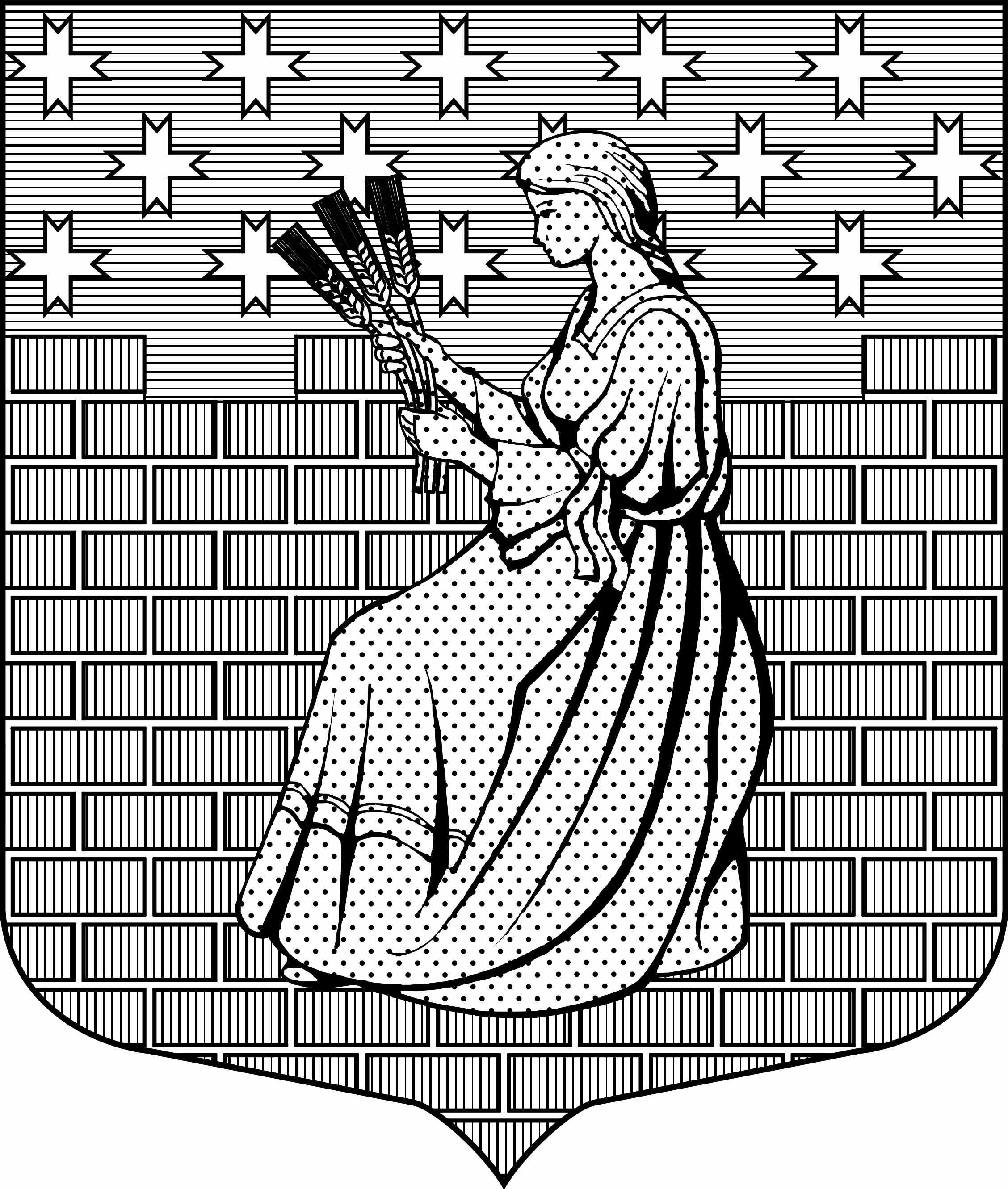 МУНИЦИПАЛЬНОЕ ОБРАЗОВАНИЕ“НОВОДЕВЯТКИНСКОЕ СЕЛЬСКОЕ ПОСЕЛЕНИЕ”ВСЕВОЛОЖСКОГО МУНИЦИПАЛЬНОГО РАЙОНАЛЕНИНГРАДСКОЙ ОБЛАСТИ_____________________________________________________________________________188661, РФ, Ленинградская обл., Всеволожский район, дер. Новое Девяткино, дом 57, оф. 83,  тел./факс (812) 595-74-44СОВЕТ ДЕПУТАТОВРЕШЕНИЕ «29» декабря 2015г.                                                                                                            № 68/01-07     дер. Новое Девяткино Об утверждении Положения о порядке представления лицами, замещающими муниципальные должностиМО «Новодевяткинское сельское поселение», сведений о своих доходах, об имуществе и обязательствах имущественного характера, а также сведения о доходах, об имуществе и обязательствах имущественного характера своих супруга (супруги) и несовершеннолетних детей          Руководствуясь положениями части 4 статьи 12.1 Федерального закона от 25 декабря 2008г. № 273-ФЗ «О противодействии коррупции» и Указом Президента Российской Федерации от 23 и июня 2014г. № 460 «Об утверждении формы справки о доходах, расходах, об имуществе и обязательствах имущественного характера и внесении изменений в некоторые акты Президента Российской Федерации», совет депутатов МО «Новодевяткинское сельское поселение» принял        РЕШЕНИЕ:        1. Утвердить Положение о представлении лицами, замещающими муниципальные должности МО «Новодевяткинское сельское поселение», сведений о своих доходах, об имуществе и обязательствах имущественного характера, а также сведения о доходах, об имуществе и обязательствах имущественного характера своих супруга (супруги) и несовершеннолетних детей согласно приложению.       2. Настоящее решение вступает в силу после его опубликования на официальном сайте МО «Новодевяткинское сельское поселение». Глава муниципального образования                                                                             Д.А МайоровУТВЕРЖДЕНОрешением совета депутатовМО «Новодевяткинское сельское поселение» от «29» декабря 2015г. № 68/01-07 (Приложение)  Положение о представлении лицами, замещающими муниципальные должности МО «Новодевяткинское сельское поселение», сведений о своих доходах, об имуществе и обязательствах имущественного характера, а также сведения о доходах, об имуществе и обязательствах имущественного характера своих супруга (супруги) и несовершеннолетних детей 1. Настоящим Положением определяется порядок представления лицами, замещающими муниципальные должности муниципального образования «Новодевяткинское сельское поселение» Всеволожского муниципального района Ленинградской области (далее – муниципальные должности), сведений о полученных ими доходах, об имуществе, принадлежащем им на праве собственности, и об их обязательствах имущественного характера, а также сведений о доходах своих супруга (супруги) и несовершеннолетних детей, об имуществе, принадлежащем им на праве собственности, и об их обязательствах имущественного характера (далее - сведения о доходах, об имуществе и обязательствах имущественного характера).2. Сведения о доходах, об имуществе и обязательствах имущественного характера представляются по утвержденной Президентом Российской Федерации форме справки лицами, замещающими муниципальные должности, - ежегодно, не позднее 30 апреля года, следующего за отчетным.3. Лица, замещающие муниципальные должности, представляют ежегодно:а) сведения о своих доходах, полученных за отчетный период (с 1 января по 31 декабря) от всех источников (включая денежное содержание, пенсии, пособия, иные выплаты), а также сведения об имуществе, принадлежащем ему на праве собственности, и о своих обязательствах имущественного характера по состоянию на конец отчетного периода;б) сведения о доходах супруга (супруги) и несовершеннолетних детей, полученных за отчетный период (с 1 января по 31 декабря) от всех источников (включая заработную плату, пенсии, пособия, иные выплаты), а также сведения об имуществе, принадлежащем им на праве собственности, и об их обязательствах имущественного характера по состоянию на конец отчетного периода.4. Сведения о доходах, об имуществе и обязательствах имущественного характера представляются лицами, замещающими муниципальные должности, в контрольно-счетный орган муниципального образования «Новодевяткинское сельское поселение» Всеволожского муниципального района Ленинградской области (далее – КСО).5. Ежегодно в течение 15 рабочих дней со дня окончания срока, установленного  пунктом 2 настоящего Положения, КСО информируют главу муниципального образования «Новодевяткинское сельское поселение» Всеволожского муниципального района Ленинградской области о представлении лицами, замещающими муниципальные должности сведений о доходах, об имуществе и обязательствах имущественного характера.6. В случае если лица, замещающие муниципальные должности, заметили что в представленных ими в КСО сведениях о доходах, об имуществе и обязательствах имущественного характера не отражены или не полностью отражены какие-либо сведения либо имеются ошибки, они вправе представить уточненные сведения в порядке, установленном настоящим Положением.Лицо, замещающее муниципальную должность может представить уточненные сведения в течение одного месяца после окончания срока, указанного в пункте 2 настоящего Положения. 7. Сведения о доходах, об имуществе и обязательствах имущественного характера, представляемые в соответствии с настоящим Положением лицом, замещающим муниципальную должность, являются сведениями конфиденциального характера, если федеральным законом они не отнесены к сведениям, составляющим государственную тайну.8. Лица, в должностные обязанности которых входит работа со сведениями о доходах, об имуществе и обязательствах имущественного характера, виновные в их разглашении или использовании в целях, не предусмотренных законодательством Российской Федерации, несут ответственность в соответствии с законодательством Российской Федерации.9. Сведения о доходах, об имуществе и обязательствах имущественного характера, представленные в соответствии с настоящим Положением лицом, замещающим муниципальную должность, приобщаются к личному делу лица, их представившего.10. Лица, замещающие муниципальные должности, нарушившие запреты, ограничения и обязанности, установленные федеральными законами, в том числе в случае непредставления или представления заведомо ложных сведений о доходах, об имуществе и обязательствах имущественного характера несут ответственность, предусмотренную федеральными законами и иными нормативными правовыми актами Российской Федерации.